旭川冬まつり実行委員会事務局宛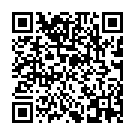 FAX0166-23-2099　　　　　※応募フォームも用意しています→電子メールwinterfes.asahikawa@gmail.com 第６４回旭川冬まつり「ウェルカム・雪だるま」申込用紙2月4日（土）開催の「ウェルカム・雪だるま」に申し込みます。※雪だるまの数に限りがあるため、申込状況によって参加者を抽選で決定させていただく可能性があります。あらかじめご了承ください。
参加者名簿　（保険加入のため必要となります。必ずご記入ください）※本事業以外の目的で個人情報は使用いたしません。また、本事業が次年度も開催される場合は、当該個人情報を事業の受託事業者が使用させていただく場合がございますので、あらかじめご了承ください。※記載欄が不足する場合は、別の用紙でも構いません　　　　　　　　　　　　　　　　　　　　　　　　　　　　　　　　　　　　　　　　　　　　　　　　　　　　　　　　　　　　　　　　　　　　　　　　　　※申込締切　令和5年1月16日（月）申込先・お問い合わせ先070-0035　旭川市5条通10丁目854-1
株式会社ライナーネットワーク内「旭川冬まつり　ウェルカム・雪だるま係」　（担当：高塚）
電話0166-73-4646　　FAX0166-23-2099（あれば）団体名（あれば）代表者名連絡先申込者名申込者名申込者名申込者名電話FAXE-mail参加人数大人　　　　　　　　　人子供　　　　　　　　　人合計　　　　　　　　　人合計　　　　　　　　　人雪だるま制作数　　　　　　　　　　　　　　　　　　　　　　　　　雪だるま制作数　　　　　　　　　　　　　　　　　　　　　　　　　　　　　　　　　　　　　　　　　　　　　　　　個　　　　　　　　　　　　　　　　　　　　　　　個　　　　　　　　　　　　　　　　　　　　　　　個居住地お名前性別